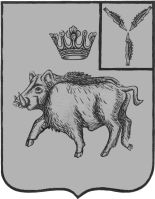 АДМИНИСТРАЦИЯБАРНУКОВСКОГО МУНИЦИПАЛЬНОГО ОБРАЗОВАНИЯБАЛТАЙСКОГО МУНИЦИПАЛЬНОГО РАЙОНА 
САРАТОВСКОЙ ОБЛАСТИП О С Т А Н О В Л Е Н И ЕсБарнуковкаОб отмене постановления администрацииБарнуковского муниципального образованияот 22.02.2013 №8 «Об утверждении схемы теплоснабжения Барнуковского муниципального образования Балтайского муниципального районаРуководствуясь статьей 33 Устава Барнуковского муниципального образования, ПОСТАНОВЛЯЮ:1.Постановление администрации Барнуковского муниципального образования от 22.02.2013 №8 «Об утверждении схемы теплоснабжения Барнуковского муниципального образования Балтайского муниципального района» отменить.2. Настоящее постановление вступает в силу со дня его обнародования.3.Контроль за исполнением настоящего постановления оставляю за собой.Глава Барнуковскогомуниципального образования                                 А.А.Медведев